Unit 7 Lesson 16: Working with Quadratics1 Order of Operations and Roots (Warm up)Student Task StatementFind the value of these expressions.2 Finding CoefficientsStudent Task StatementRewrite the equation in standard form , then identify  and . Then compute .3 Practicing Methods for Solving Quadratic EquationsStudent Task StatementSolve each of these quadratic equations by either rewriting the expression in factored form or completing the square. Explain or show your reasoning for the method you choose to use.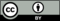 © CC BY 2019 by Illustrative Mathematics®